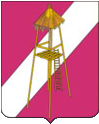 АДМИНИСТРАЦИЯ СЕРГИЕВСКОГО СЕЛЬСКОГО ПОСЕЛЕНИЯКОРЕНОВСКОГО РАЙОНАПОСТАНОВЛЕНИЕ 24 ноября 2014 года 				                     		     № 168ст. СергиевскаяО признании утратившими силу отдельных постановлений администрации Сергиевского сельского поселения Кореновского районаС целью приведения нормативных правовых актов администрации Сергиевского сельского поселения Кореновского района в соответствие с действующим законодательством, постановляю:1. Признать утратившим силу постановление администрации Сергиевского сельского поселения Кореновского района от 23 октября 2012 года № 109 «Об утверждении  положения о порядке выдачи специальных разрешений на перевозку автомобильным транспортом по автомобильным дорогам общего пользования, относящимся к  собственности Сергиевского  сельского поселения Кореновского района, крупногабаритных и (или) тяжеловесных грузов, о порядке взимания платы за ущерб, наносимый автомобильным дорогам общего пользования и дорожным сооружениям, относящимся к собственности  Сергиевского  сельского поселения Кореновского района, транспортными средствами, перевозящими тяжеловесные грузы».2. Постановление вступает в силу со дня обнародования.Глава Сергиевского сельского поселения Кореновского района                                                         С.А.Басеев